                FONDAZIONE DI PARTECIPAZIONE “TOMMASO CAPUTO”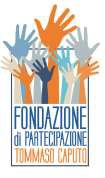        73039 via Diaz n. 1 - TRICASEDOMANDA DI ISCRIZIONE a. s. 2020/2021     Al Presidente Fondazione di Partecipazione                             “Tommaso Caputo”Il/La sottoscritto/a (cognome e nome del genitore) 	 C.F.                                                                                             residente a 	cap                              prov                                      Via                                                                                    n°_ 	tel                                                      Email                                                in qualità di	□padre	□madre	□tutoreeIl/La sottoscritto/a (cognome e nome del genitore) 	 C.F.                                                                                             residente a 	cap                              prov                                      Via                                                                                    n°_ 	tel                                                      Email                                                in qualità di	□padre	□madre	□tutoreCHIEDE/CHIEDONOl’iscrizione dell’alunno/a  	                                                    per l’anno scolastico 2020 – 2021 ai seguenti servizi:□ sezione primavera □ scuola dell’infanzia – sezione bilingue □ micronido□ centro socio – educativo□ ludotecaA tal fine, in base alle norme sullo snellimento dell’attività amministrativa, consapevole delle responsabilità cui va incontro in caso di dichiarazioni non corrispondenti al vero,DICHIARA CHEl’alunno/a (cognome e nome)  	(c.f.:  	_                 )	è nato/a il  	a  		è cittadino/a italiano o altro (indicare nazionalità)   		è residente a  	_prov.  	in via/piazza  	_                          n°  	    	è stato sottoposto alle vaccinazioni obbligatorie:	□si	□no	autorizza il proprio figlio ad avvalersi dell’insegnamento della Religione Cattolica:	□si	□no	non ha effettuato l’iscrizione in altra scuola dell’infanzia	             versa  all’atto  dell’iscrizione  la  somma  di  €  25,00  (venticinque/00)  con  l’impegno  di  pagare  la                     retta mensilmente entro il 10 di ogni meseIl/I sottoscritto/I dichiara/no, inoltre, di avere effettuato la  scelta di iscrizione in osservanza delle disposizioni sulla responsabilità genitoriale di cui agli artt. 316, 337 ter e 337 quater del codice civile che richiedono il consenso di entrambi i genitori.Luogo e data,  	Firma 	                       Firma                                                                       Firma di autocertificazione Leggi 15/1968; 127/1997; 131/1998; D.P.R. 445/2000Il/I sottoscritto/I dichiara/no di essere consapevole/i che la scuola può utilizzare i dati contenuti nella presente autocertificazione esclusivamente nell’ambito e per fini istituzionali propri della Pubblica Amministrazione (D. Lgs. 196/2003 e Regolamento Ministeriale 7.12.2006 n. 305).Luogo e data,                                       	Firma  	Firma                                   	                             Il/I sottoscritto/I dichiara/no di accettare le condizioni contenute nel Regolamento dei servizi fornito dalla scuola al momento     dell’iscrizione e scaricabile dal sito http://www.fondazionetommasocaputo.it.                                                                                                                       Firma                                                                                 	  Firma                                   	   Si allegano i seguenti documenti:1.   Dichiarazione ISEE (Solo per Sezione Primavera e Asilo Nido)2.   Copia documento di identità e Codice Fiscale di tutti i componenti della famiglia (obbligatori per nuovi iscritti)3.   Certificato di vaccinazione (obbligatorio per nuovi iscritti)4.   Liberatoria video/foto (scaricabile dal sito http://www.fondazionetommasocaputo.it)5.   Modulo per intolleranze e/o allergie (scaricabile dal sito http://www.fondazionetommasocaputo.it)6.   Delega per accompagnamento a scuola o ritiro  (scaricabile dal sito http://www.fondazionetommasocaputo.it)